Food & EssentialsChemists open on Christmas DayHoliday clubs and meals for Greenwich children aged 4 – 16 that are eligible for free school meals : https://www.royalgreenwich.gov.uk/holidayfoodandfunSEVA street food Free Christmas Dinner on 25th December at Woolwich Common Community Centre from 1pm-5pm. No need to register, you can just turn up at:Please see the link below for more dates, locations and information.No need to be alone this Christmas - here's what's open and when | Royal Borough of Greenwich (royalgreenwich.gov.uk)Woolwich Common Community Centre Leslie Smith Square Woolwich SE18 4DWFoodbank: Christmas 2023 Opening Hours | Greenwich Foodbank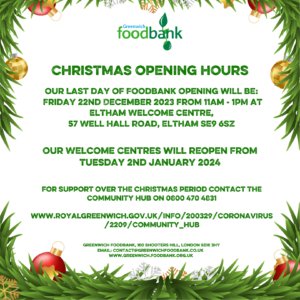 Gas & ElectricSELCE – Help with advice on electric and gas supply and managing costs. 0808 169 1779 free phone.Also the Together for Winter campaign at the link below:Greenwich Supports: Support for residents | Greenwich Supports | Royal Borough of Greenwich (royalgreenwich.gov.uk)Help & SupportSomeone to talk to:The Mix: www.themix.org.uk   0808 808 4994 phone and text support for feelings (under 25’s)Samaritans – Call free on116 123 at any timeShout – Text MUM free 85258 at any timeRed Cross - 0808 196 3651 10am-6pm every dayCry-sis - 08451 228 669 9am -10pm – help and advice for crying babiesThe Family Lives -020 86552402/0808 800 2222 – closed 25th-28th December. Open 9am-9pm apart from Christmas Eve and New Years Eve which is 9am – 1pmPandas foundation -  0808 1961 776 11am-10pm daily throughout the holidaysMindline - 020 8853 1735 opening times are Monday – Friday: 10.30am – 4.30pm
Monday, Tuesday, Thursday and Friday: 6pm – 9pm,  Saturday: 10.30am – 1.30pmOxleas urgent advice line: 0800 330 8590Kooth – Help for young people, opening hours for chat service below: https://www.kooth.com/Safety & Security:Domestic Violence Helpline – 24hour 0808 2000 247Greenwich Domestic Violence - 020 8317 8273, Monday- Friday 9am- 6pmIf you are in any doubt about yours or your child’s safety always ring 999ChemistAddressOpening TimesAlpharm Pharmacy116 Plumstead High Street, Plumstead10am – 9pmEltham Pharmacy560 Westhorne Avenue, Eltham8.30am – 6.30pmThe Village Pharmacy9 The Village, Charlton8.30am -8.30pm